§1531.  Formation of limited liability company; certificate of formation1.  Formation requirements.  In order to form a limited liability company:A.  One or more authorized persons must execute a certificate of formation.  The certificate of formation must be filed in the office of the Secretary of State and set forth:(1)  The name of the limited liability company;(2)  The information required by Title 5, section 105, subsection 1; and(3)  Any other matters the members determine to include.  The certificate of formation may include the information required for a statement of authority as provided in section 1542, subsection 1;  [PL 2009, c. 629, Pt. A, §2 (NEW); PL 2009, c. 629, Pt. A, §3 (AFF).]B.  A limited liability company agreement must be entered into or otherwise existing.  The limited liability company agreement may be entered into either before, after or at the time of the filing of a certificate of formation. Whether entered into or otherwise existing before, after or at the time of the filing of a certificate of formation, a limited liability company agreement may be made effective as of the formation of the limited liability company or at another time or date as provided in or reflected by the limited liability company agreement; and  [PL 2009, c. 629, Pt. A, §2 (NEW); PL 2009, c. 629, Pt. A, §3 (AFF).]C.  The limited liability company must have one or more members.  [PL 2009, c. 629, Pt. A, §2 (NEW); PL 2009, c. 629, Pt. A, §3 (AFF).][PL 2009, c. 629, Pt. A, §2 (NEW); PL 2009, c. 629, Pt. A, §3 (AFF).]2.  Time formed.  A limited liability company is formed at the time of the filing of the initial certificate of formation in the office of the Secretary of State or at any later date or time specified in the certificate of formation if, in either case, there has been substantial compliance with the requirements of this section. A limited liability company formed under this chapter is a separate legal entity.[PL 2009, c. 629, Pt. A, §2 (NEW); PL 2009, c. 629, Pt. A, §3 (AFF).]3.  Notice.  The fact that a certificate of formation is on file in the office of the Secretary of State is notice of the matters required to be included by subsection 1, paragraph A, subparagraphs (1) and (2) and matters that may be included pursuant to section 1611, subsection 2, but is not notice of any other fact.[PL 2011, c. 113, Pt. A, §8 (AMD).]SECTION HISTORYPL 2009, c. 629, Pt. A, §2 (NEW). PL 2009, c. 629, Pt. A, §3 (AFF). PL 2011, c. 113, Pt. A, §8 (AMD). The State of Maine claims a copyright in its codified statutes. If you intend to republish this material, we require that you include the following disclaimer in your publication:All copyrights and other rights to statutory text are reserved by the State of Maine. The text included in this publication reflects changes made through the First Regular and First Special Session of the 131st Maine Legislature and is current through November 1. 2023
                    . The text is subject to change without notice. It is a version that has not been officially certified by the Secretary of State. Refer to the Maine Revised Statutes Annotated and supplements for certified text.
                The Office of the Revisor of Statutes also requests that you send us one copy of any statutory publication you may produce. Our goal is not to restrict publishing activity, but to keep track of who is publishing what, to identify any needless duplication and to preserve the State's copyright rights.PLEASE NOTE: The Revisor's Office cannot perform research for or provide legal advice or interpretation of Maine law to the public. If you need legal assistance, please contact a qualified attorney.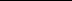 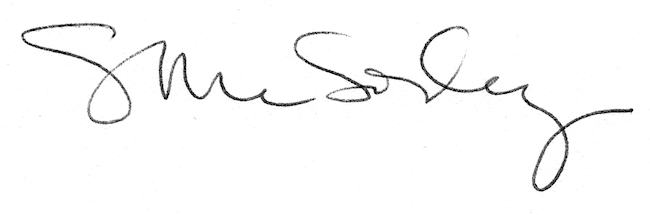 